Chief Medical OfficerRef: PSL4109							          	    Attractive SalaryBelgium					 	                     	    Commensurate with experienceAre you passionate about advancing
Oncology clinical development?This is a career defining opportunity where you will play a key role in the vision and strategy of a dynamic Biotechnology Company bringing novel immunotherapy drugs into development to benefit cancer patients.Our client has enjoyed unprecedented success with the exciting prospect of taking 3 unique molecules into clinical development in the next 15 months. Established as a spin off from 2 globally recognised leading cancer institutes with outstanding reputations for scientific innovation in 2012, our client is focused on targeting the tumour environment to enhance the effectiveness of the immune system at eradicating cancer.We are seeking an experienced Chief Medical Officer capable of providing leadership, direction, vision and with the aptitude to drive operational execution and excellence as their lead products enter clinical development.You will possess a “hands-on” approach and a positive, can-do attitude, able to lead and inspire others, being decisive whilst incorporating wider thoughts and opinions. You will bring outstanding experience:Directing clinical development strategies and plansIdentifying key therapeutic indicationsDeveloping and writing clinical protocols and investigator brochuresSelecting and managing relationships with Key Opinion Leaders and investigatorsManaging relationships with CROs to ensure trials of the highest possible standardsThe Chief Medical Officer will be a key member of the Executive Team with responsibility for the strategy, direction and execution of the company’s clinical development plans.The Chief Medical Officer will require outstanding internal and external communication skills, leadership and an inclusive pro-active approach, working closely with the other scientific experts within the business to provide immuno-oncology and clinical development expertise within:Scientific AffairsMedical AffairsPatient Access and RetentionSafety & Risk ManagementThis is a unique opportunity to take a key leadership role and be a significant contributor to the success of a well-positioned, well- financed growth stage Biotechnology Company with an exciting future and considerable capability of delivering significant change to patients’ lives.If you are interested in this role, please visit our website www.pharma-search.co.uk  or telephone Dr. Grant Coren in strictest confidence on +44 (0) 7850 190660.  Alternatively, please send your CV / Resume to grant@pharma-search.co.uk.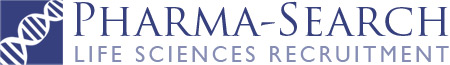 